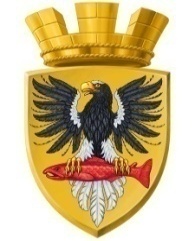 Р О С С И Й С К А Я   Ф Е Д Е Р А Ц И ЯКАМЧАТСКИЙ КРАЙП О С Т А Н О В Л Е Н И ЕАДМИНИСТРАЦИИ ЕЛИЗОВСКОГО ГОРОДСКОГО ПОСЕЛЕНИЯот   18.04.2017		               № 357-п                             г. Елизово  О проведении гала-концерта «Крылья мечты», посвященного Дню Победы и проведении акции «Георгиевская ленточка»	 Руководствуясь Федеральным законом от 06.10.2003  № 131-ФЗ «Об общих принципах организации местного самоуправления в Российской Федерации», Уставом  Елизовского городского поселения, в соответствии с муниципальной  программой « Развитие культуры в  Елизовском городском поселении на 2017 год»ПОСТАНОВЛЯЮ:    1.  Отделу  по культуре, молодежной политике, физической культуре и спорту администрации Елизовского городского поселения организовать и провести 29 апреля  2017года в 12-30 часов в ПК и О «Сказка» гала- концерт «Крылья мечты» (далее мероприятие). В ПКиО «Сказка», микрорайоне «Солнечный»( ул.Завойко д.65) и «Военный городок»(ул. Шоссейная д.5) организовать и провести акцию «Георгиевская ленточка».    2. Управлению финансов и экономического  развития администрации Елизовского городского поселения профинансировать данное мероприятие и организовать выездную торговлю.    3.   Управлению жилищно- коммунального хозяйства организовать работу туалетов и установку дополнительных мусорных баков в ПК и О «Сказка».   4.   Управлению делами администрации Елизовского городского поселения информировать о проведении мероприятия службы скорой помощи, полиции и пожарной части, разместить в информационно-телекоммуникационной сети «Интернет» и на официальном сайте администрации Елизовского городского поселения.    5.  Настоящее постановление вступает в силу после его опубликования (обнародования).     6. Контроль за исполнением настоящего постановления оставляю за собой.Глава администрации Елизовского городского поселения                                                                     Д. Б. Щипицын